PROPOSED BYLAW AMENDMENT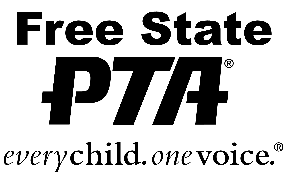 ArticleSection Proposed Wording of Amendment:Additional Amendments Associated with this Amendment YES________   NO________Other Sections of Bylaws Affected by this Amendment      YES________   NO ________Please list those additional sections of the bylaws that will be affected by this amendment________________________________________________________________________________________________________________________________________________________________________________________________________________________________________________________________________________________________Submitted by Name________________________________________________________PTA Name______________________________________________________________Submission by: Individual__________ Local__________ Council___________Email Address_____________________________________________________Phone _____________________________________________________________CURRENT WORDINGIF ADOPTED WILL READRATIONALE